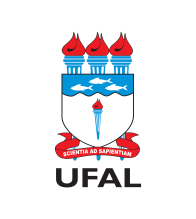 UNIVERSIDADE FEDERAL DE ALAGOAS – UFAL
SECRETARIA EXECUTIVA DOS CONSELHOS SUPERIORES – SECS/UFALPRÓ-REITORIA DE GRADUAÇÃOANEXO DA RESOLUÇÃO Nº 80/2020-CONSUNI/UFALANEXO II - PLANO DE ENSINO PARA COMPONENTES CURRICULARES/DISCIPLINAS06/12/2023               					____________________ Data de entrega do plano                                           Assinatura dos docente/s responsável/eis____/____/____                       ______________________________________________________ Data da aprovação no Colegiado                                           Assinatura do/a Coordenador/a do CursoI – IDENTIFICAÇÃOI – IDENTIFICAÇÃOI – IDENTIFICAÇÃOUNIDADE/ CAMPUS:ICBS/CAMPUS A.C. SIMÕESUNIDADE/ CAMPUS:ICBS/CAMPUS A.C. SIMÕESUNIDADE/ CAMPUS:ICBS/CAMPUS A.C. SIMÕESCURSO: BIOLOGIACURSO: BIOLOGIACURSO: BIOLOGIAPERÍODO LETIVO: 2022.2PERÍODO LETIVO: 2022.2PERÍODO LETIVO: 2022.2COMPONENTE CURRICULAR:_PARASITOLOGIA (  x  ) OBRIGATÓRIO                    (     ) ELETIVOCOMPONENTE CURRICULAR:_PARASITOLOGIA (  x  ) OBRIGATÓRIO                    (     ) ELETIVOCOMPONENTE CURRICULAR:_PARASITOLOGIA (  x  ) OBRIGATÓRIO                    (     ) ELETIVOPRÉ-REQUISITO: (Se houver)PRÉ-REQUISITO: (Se houver)PRÉ-REQUISITO: (Se houver)CO-REQUISITO: (Se houver)CO-REQUISITO: (Se houver)CO-REQUISITO: (Se houver)DOCENTE(S) RESPONSÁVEL(EIS):DOCENTE(S) RESPONSÁVEL(EIS):CH Ana Cristina Brito dos Santos Ana Cristina Brito dos Santos              40CARGA HORÁRIA TOTAL:               	Teórica:              	Prática: CARGA HORÁRIA TOTAL:               	Teórica:              	Prática: CARGA HORÁRIA TOTAL:               	Teórica:              	Prática: II - EMENTA Estudo teórico-prático da relação parasito-hospedeiro nas doenças parasitárias causadas por protozoários, incluindo diagnóstico clínico, ambiental e evolutivo.II - EMENTA Estudo teórico-prático da relação parasito-hospedeiro nas doenças parasitárias causadas por protozoários, incluindo diagnóstico clínico, ambiental e evolutivo.II - EMENTA Estudo teórico-prático da relação parasito-hospedeiro nas doenças parasitárias causadas por protozoários, incluindo diagnóstico clínico, ambiental e evolutivo.III - OBJETIVOS O objetivo geral: Estudar os principais parasitos protozoários e helmintos que causam infecções de importância médica humana.Os objetivos específicos: Classificação, morfologia, habitat, ciclo evolutivo, mecanismos da transmissão dos parasitos. Análise dos aspectos Patogênicos, do quadro clínico, meios para o diagnóstico laboratorial parasitológico e imunológico, epidemiologia e profilaxia das infecções parasitárias.III - OBJETIVOS O objetivo geral: Estudar os principais parasitos protozoários e helmintos que causam infecções de importância médica humana.Os objetivos específicos: Classificação, morfologia, habitat, ciclo evolutivo, mecanismos da transmissão dos parasitos. Análise dos aspectos Patogênicos, do quadro clínico, meios para o diagnóstico laboratorial parasitológico e imunológico, epidemiologia e profilaxia das infecções parasitárias.III - OBJETIVOS O objetivo geral: Estudar os principais parasitos protozoários e helmintos que causam infecções de importância médica humana.Os objetivos específicos: Classificação, morfologia, habitat, ciclo evolutivo, mecanismos da transmissão dos parasitos. Análise dos aspectos Patogênicos, do quadro clínico, meios para o diagnóstico laboratorial parasitológico e imunológico, epidemiologia e profilaxia das infecções parasitárias.IV - CONTEÚDO PROGRAMÁTICO IV - CONTEÚDO PROGRAMÁTICO IV - CONTEÚDO PROGRAMÁTICO V - METODOLOGIA Atividades Acadêmicas Não Presenciais (ex.: lista de exercícios, estudos dirigidos, produção de resenhas e resumos, entre outros);Atividades Acadêmicas presenciais: Aulas teóricas em sala de aula e práticas no laboratório de Parasitologia ICBS/UFALV - METODOLOGIA Atividades Acadêmicas Não Presenciais (ex.: lista de exercícios, estudos dirigidos, produção de resenhas e resumos, entre outros);Atividades Acadêmicas presenciais: Aulas teóricas em sala de aula e práticas no laboratório de Parasitologia ICBS/UFALV - METODOLOGIA Atividades Acadêmicas Não Presenciais (ex.: lista de exercícios, estudos dirigidos, produção de resenhas e resumos, entre outros);Atividades Acadêmicas presenciais: Aulas teóricas em sala de aula e práticas no laboratório de Parasitologia ICBS/UFALVI - PLATAFORMA/S ESCOLHIDA/S PARA AS ATIVIDADES ACADÊMICAS NÃO PRESENCIAIS:(Escolher uma ou mais plataforma/s de ensino a ser/serem usada/s pelo/a docente nas AANPs)(  X ) Ambiente Virtuais de Aprendizagem Institucionais (Moodle/SIGAA)(     ) Conferência Web - RNP( X  ) Google Meet(     ) Zoom(     ) Google Classroom(     ) Site do docente(     ) Blog do docente(     ) Outros:VI - PLATAFORMA/S ESCOLHIDA/S PARA AS ATIVIDADES ACADÊMICAS NÃO PRESENCIAIS:(Escolher uma ou mais plataforma/s de ensino a ser/serem usada/s pelo/a docente nas AANPs)(  X ) Ambiente Virtuais de Aprendizagem Institucionais (Moodle/SIGAA)(     ) Conferência Web - RNP( X  ) Google Meet(     ) Zoom(     ) Google Classroom(     ) Site do docente(     ) Blog do docente(     ) Outros:VI - PLATAFORMA/S ESCOLHIDA/S PARA AS ATIVIDADES ACADÊMICAS NÃO PRESENCIAIS:(Escolher uma ou mais plataforma/s de ensino a ser/serem usada/s pelo/a docente nas AANPs)(  X ) Ambiente Virtuais de Aprendizagem Institucionais (Moodle/SIGAA)(     ) Conferência Web - RNP( X  ) Google Meet(     ) Zoom(     ) Google Classroom(     ) Site do docente(     ) Blog do docente(     ) Outros:VII - FORMAS DE AVALIAÇÃO    Serão utilizadas listas de exercícios, questionários, estudos dirigidos, produção de resenhas e/ou artigos científicos, Serão aplicadas provas teóricas e práticas.VII - FORMAS DE AVALIAÇÃO    Serão utilizadas listas de exercícios, questionários, estudos dirigidos, produção de resenhas e/ou artigos científicos, Serão aplicadas provas teóricas e práticas.VII - FORMAS DE AVALIAÇÃO    Serão utilizadas listas de exercícios, questionários, estudos dirigidos, produção de resenhas e/ou artigos científicos, Serão aplicadas provas teóricas e práticas.VIII - CRONOGRAMA DO COMPONENTE CURRICULARVIII - CRONOGRAMA DO COMPONENTE CURRICULARVIII - CRONOGRAMA DO COMPONENTE CURRICULARSEMANADESCRIÇÃO DAS ATIVIDADES PLANEJADAS DESCRIÇÃO DAS ATIVIDADES PLANEJADAS 1 07/11.Planejamento das Atividades.Planejamento das Atividades214/11Introdução à Parasitologia, Termos técnicos. Introdução à Parasitologia, Termos técnicos. 321/11Família Trypanosomatidae; Gên. Leishmania: Espécie L. (V) braziliensis – LTA Espécie L. (L) chagasi – CalazarFamília Trypanosomatidae; Gên. Leishmania: Espécie L. (V) braziliensis – LTA Espécie L. (L) chagasi – Calazar427/11Família Trypanosomatidae Gênero: Trypanosoma: Espécie T. cruzi e D. ChagasToxoplasma gondiiFamília Trypanosomatidae Gênero: Trypanosoma: Espécie T. cruzi e D. ChagasToxoplasma gondii505/12Filo Apicomplexa; Gên. Plasmodium ; Malária Entamoeba histolyticaFilo Apicomplexa; Gên. Plasmodium ; Malária Entamoeba histolytica612/121ª. Avaliação teórica / Microscopia em laboratório: : formas amastigotas e promastigotas (Gên. Leishmania) e vetor das Leishmanioses (gên. Lutzomyia)/.T. cruzi (amastigotas, epimastigotas e tripomastigotas); triatomíneos (Ordem Hemiptera).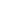 Formas evolutivas variadas do Plasmodium; diferenciação entre P. vivax e P. falciparum; Gên. Anopheles).1ª. Avaliação teórica / Microscopia em laboratório: : formas amastigotas e promastigotas (Gên. Leishmania) e vetor das Leishmanioses (gên. Lutzomyia)/.T. cruzi (amastigotas, epimastigotas e tripomastigotas); triatomíneos (Ordem Hemiptera).Formas evolutivas variadas do Plasmodium; diferenciação entre P. vivax e P. falciparum; Gên. Anopheles).719/12 Espécie Giardia lamblia e Trichomonas vaginalis Microscopia em laboratório: T. gondii, E. histolytica/E.dispar, E. coli, T. vaginalis e G. lamblia Espécie Giardia lamblia e Trichomonas vaginalis Microscopia em laboratório: T. gondii, E. histolytica/E.dispar, E. coli, T. vaginalis e G. lamblia02 a 14/01FériasFérias815 a 20/01Planejamento AcadêmicoPlanejamento Acadêmico923/012ª. avaliação teóricaHelmintologia- Platelmintos- Taenia solium, Taenia saginata -Teníase e Cisticercose  2ª. avaliação teóricaHelmintologia- Platelmintos- Taenia solium, Taenia saginata -Teníase e Cisticercose  1030/01Esquistossomose: Schistosoma mansoni, moluscos do gênero Biomphalaria Microscopia em laboratório: Taenia sp e S. mansoniEsquistossomose: Schistosoma mansoni, moluscos do gênero Biomphalaria Microscopia em laboratório: Taenia sp e S. mansoni1106/02 Ascaridíase e LMV (Larva Migrans Visceral)/ Tricuríase e Enterobíase Ascaridíase e LMV (Larva Migrans Visceral)/ Tricuríase e Enterobíase1220/023ª. avaliação teóricaFilariose linfática – Wuchereria bancroftiMicroscopia em laboratório /Wuchereria bancrofti, Ascaris lumbricoides, Trichuris trichiura, Enterobius vermicularis3ª. avaliação teóricaFilariose linfática – Wuchereria bancroftiMicroscopia em laboratório /Wuchereria bancrofti, Ascaris lumbricoides, Trichuris trichiura, Enterobius vermicularis1327/02Ancilostomose e Larva Migrans Cutânea (LMC) Estrongiloidose – Strongyloides stercoralisAncilostomose e Larva Migrans Cutânea (LMC) Estrongiloidose – Strongyloides stercoralis1405/034ª avaliação teóricaEntrega do Atlas4ª avaliação teóricaEntrega do Atlas1512/03ReavaliaçãoReavaliação1619/03 Final FinalIX – REFERÊNCIASIX – REFERÊNCIASIX – REFERÊNCIASBÁSICAS (disponíveis na Biblioteca Virtual – SIBI UFAL):FIGUEIREDO, Beatriz Brener de (Org). Parasitologia. São Paulo: Pearson, 2015. ISBN 9788543012124.ROCHA, Arnaldo (Org.) Parasitologia. São Paulo: Rideel, 2013. ISBN 9788533943674MARCONDES, C.B. Entomologia médica e veterinária. 2ª edição. São Paulo, Editora Atheneu, 2011. 526 p. ilus. ISBN 9788538801832.COMPLEMENTARES (disponíveis na Biblioteca Virtual – SIBI UFAL):DE CARLI, Geraldo Attilio. Parasitologia clínica: seleção de métodos e técnicas de laboratório para diagnóstico das parasitoses humanas. São Paulo; Atheneu; 2001. 810 p. ilus, tab.Doenças transmitidas e causadas por Artrópodes. Carlos Brisola Marcondes. Editora Atheneu, 2019. AMATO NETO, V., Amato, V. S., Gryschek, R. C. B., Tuon, F. F.: Parasitologia- Uma Abordagem Clínica, 1ª ed., Editora Elsevier (Medicina), 2008.COURA, J. R.:Síntese das Doenças Infecciosas e Parasitárias, Editora Guanabara-Koogan, 2008.Sites para consultas sobre os conteúdos abordados.http://atlasparasitologia.sites.uff.br/https://www.ibb.unesp.br/Home/ensino/departamentos/parasitologia/atlas_parasitologia_humana.pdfhttps://portal.fiocruz.br/http://portalms.saude.gov.brBÁSICAS (disponíveis na Biblioteca Virtual – SIBI UFAL):FIGUEIREDO, Beatriz Brener de (Org). Parasitologia. São Paulo: Pearson, 2015. ISBN 9788543012124.ROCHA, Arnaldo (Org.) Parasitologia. São Paulo: Rideel, 2013. ISBN 9788533943674MARCONDES, C.B. Entomologia médica e veterinária. 2ª edição. São Paulo, Editora Atheneu, 2011. 526 p. ilus. ISBN 9788538801832.COMPLEMENTARES (disponíveis na Biblioteca Virtual – SIBI UFAL):DE CARLI, Geraldo Attilio. Parasitologia clínica: seleção de métodos e técnicas de laboratório para diagnóstico das parasitoses humanas. São Paulo; Atheneu; 2001. 810 p. ilus, tab.Doenças transmitidas e causadas por Artrópodes. Carlos Brisola Marcondes. Editora Atheneu, 2019. AMATO NETO, V., Amato, V. S., Gryschek, R. C. B., Tuon, F. F.: Parasitologia- Uma Abordagem Clínica, 1ª ed., Editora Elsevier (Medicina), 2008.COURA, J. R.:Síntese das Doenças Infecciosas e Parasitárias, Editora Guanabara-Koogan, 2008.Sites para consultas sobre os conteúdos abordados.http://atlasparasitologia.sites.uff.br/https://www.ibb.unesp.br/Home/ensino/departamentos/parasitologia/atlas_parasitologia_humana.pdfhttps://portal.fiocruz.br/http://portalms.saude.gov.brBÁSICAS (disponíveis na Biblioteca Virtual – SIBI UFAL):FIGUEIREDO, Beatriz Brener de (Org). Parasitologia. São Paulo: Pearson, 2015. ISBN 9788543012124.ROCHA, Arnaldo (Org.) Parasitologia. São Paulo: Rideel, 2013. ISBN 9788533943674MARCONDES, C.B. Entomologia médica e veterinária. 2ª edição. São Paulo, Editora Atheneu, 2011. 526 p. ilus. ISBN 9788538801832.COMPLEMENTARES (disponíveis na Biblioteca Virtual – SIBI UFAL):DE CARLI, Geraldo Attilio. Parasitologia clínica: seleção de métodos e técnicas de laboratório para diagnóstico das parasitoses humanas. São Paulo; Atheneu; 2001. 810 p. ilus, tab.Doenças transmitidas e causadas por Artrópodes. Carlos Brisola Marcondes. Editora Atheneu, 2019. AMATO NETO, V., Amato, V. S., Gryschek, R. C. B., Tuon, F. F.: Parasitologia- Uma Abordagem Clínica, 1ª ed., Editora Elsevier (Medicina), 2008.COURA, J. R.:Síntese das Doenças Infecciosas e Parasitárias, Editora Guanabara-Koogan, 2008.Sites para consultas sobre os conteúdos abordados.http://atlasparasitologia.sites.uff.br/https://www.ibb.unesp.br/Home/ensino/departamentos/parasitologia/atlas_parasitologia_humana.pdfhttps://portal.fiocruz.br/http://portalms.saude.gov.br